О назначении дополнительных выборов депутатов Совета депутатов Сабинского сельсовета Бейского района Республики Хакасия четвертого созыва по трехмандатному избирательному округу №3 В соответствии с пунктом 9 статьи 71 Федерального закона «Об основных гарантиях избирательных прав и права на участие в референдуме граждан Российской Федерации», частью 5 статьи 67 Закона Республики Хакасия «О выборах глав муниципальных образований и депутатов представительных органов муниципальных образований в Республике Хакасия», территориальная избирательная комиссия Бейского района Республики Хакасия постановила:Назначить дополнительные выборы депутатов Совета депутатов Сабинского сельсовета Бейского района Республики Хакасия четвертого созыва по трехмандатному избирательному округу № 3 (2 мандата) на 10 сентября 2023 года. Опубликовать настоящее постановление в районной газете «Саянская заря» и разместить в разделе «территориальная избирательная комиссия» на официальном сайте Бейского района Республики Хакасия в сети Интернет.Председатель комиссии					 	С.Н. МистратовСекретарь комиссии							Т.Н. СлободчукРЕСПУБЛИКА ХАКАСИЯТЕРРИТОРИАЛЬНАЯ 
ИЗБИРАТЕЛЬНАЯ КОМИССИЯБЕЙСКОГО РАЙОНА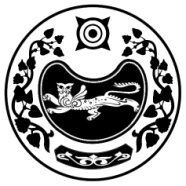 ХАКАС РЕСПУБЛИКАЗЫБЕЯ АЙМАOЫНЫA 
ОРЫНДАOЫТАБЫO КОМИССИЯЗЫХАКАС РЕСПУБЛИКАЗЫБЕЯ АЙМАOЫНЫA 
ОРЫНДАOЫТАБЫO КОМИССИЯЗЫПОСТАНОВЛЕНИЕ ПОСТАНОВЛЕНИЕ ПОСТАНОВЛЕНИЕ 17  июня 2023 годас. Бея№ 65/394-5